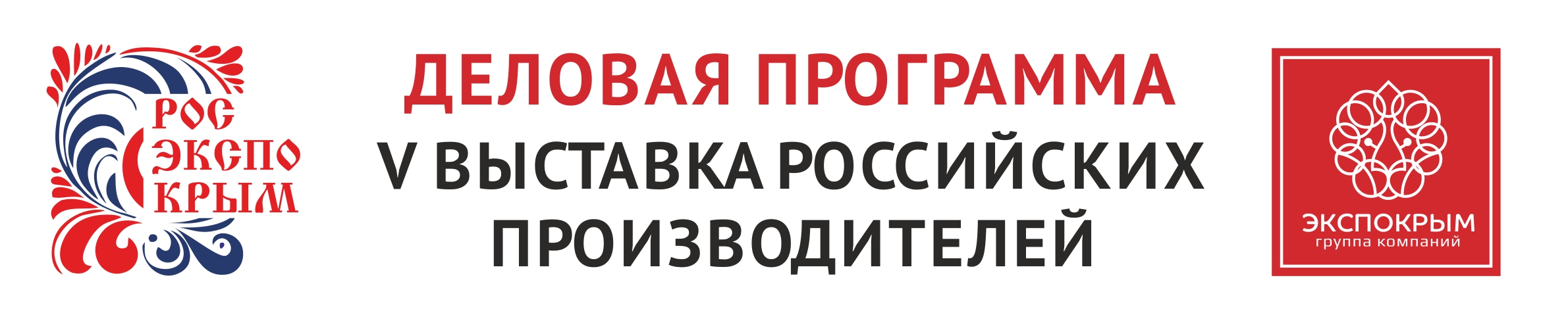 Деловая программаПРИПОДДЕРЖКЕДеловая программа находится в стадии формирования, возможны изменения и дополненияКоординаторы деловой программы выставки «РосЭкспоКрым.  2018»Качуровская Анастасия, тел.: +7 978-014-92-05Варюха Марина, тел.: +7 978-215-88-63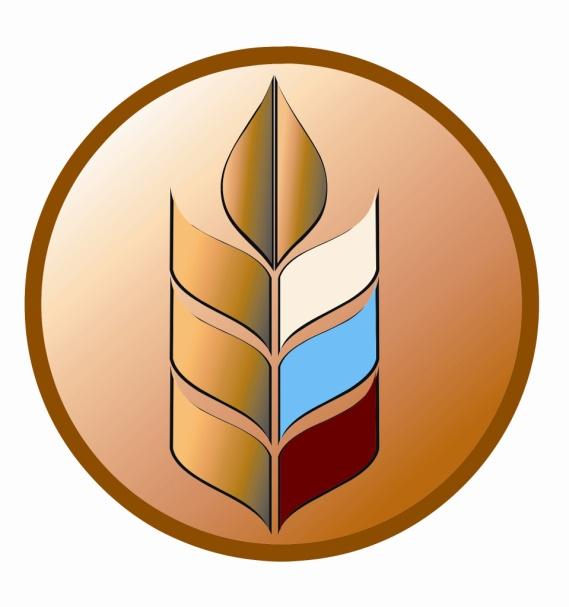 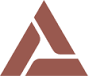 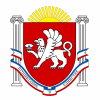 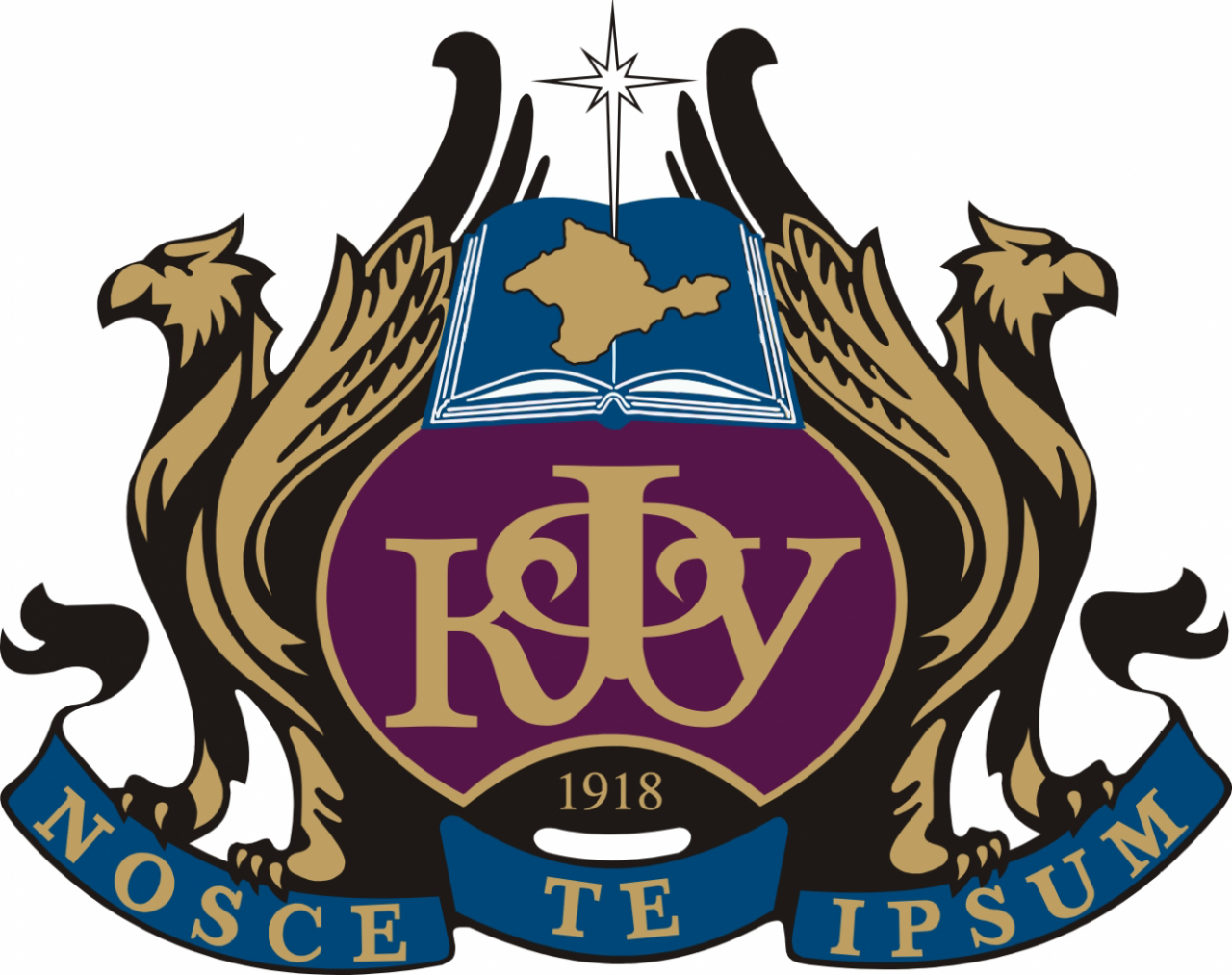 Министерства сельского хозяйства Российской ФедерацииМинистерства промышленности и торговли Российской ФедерацииМинистерства сельского хозяйства Республики КрымМинистерства промышленной политики Республики КрымМинистерства экономического развития Республики КрымФГАОУВО «Крымский федеральный университет им. В.И. Вернадского»8 июня (пятница) 2018 года8 июня (пятница) 2018 года10:00 – 18:00Время работы выставкиЗал «Хрустальный»11.30 – 11.50         12:00 – 12:3013:00 – 16:00Бармен-шоу Торжественная  церемония официального открытия Vвыставки российских производителей «РосЭкспоКрым. Конкурентоспособность»Мастер-класспо приготовлению сыров моцарелла и буррата от М.Каманиной.Конкурс - дегустация продуктов питания и напитков10.00 – 12.00Конференц-зал «Ялтинский берег»БИЗНЕС МИССИЯ В КРЫМКруглый стол на тему: «Кооперация представителей Республики Крым с регионами Российской Федерации»Участники: Представители Министерства промышленной политики Республики Крым, Правительства Республики Татарстан и др.13.00 – 18.00Конференц-зал «Ялтинский берег»ФОРУМ «Передовые аграрные технологии и переработка в Республике Крым»Развитие механизмов государственной поддержки сельскохозяйственных товаропроизводителей, ориентированных на импортозамещение.Спикеры: представители Министерства сельского хозяйства Российской Федерации, Министерства сельского хозяйства Республики Крым, Министерства промышленной политики Республики Крым.Тема: Государственное регулирование обеспечения качественных и безопасных продуктовСпикер: представитель Министерства промышленной политики Республики КрымТема: Инвестиционная привлекательность перерабатывающего сектора РКСпикер: АО «Корпорация развития Республики Крым»Национальное и международное законодательство в сфере производства и оборота  пищевой продукции.
Спикер: Василенко Елена, заместитель генерального директора по подтверждению соответствия Федерального бюджетного учреждения Крымский центр стандартизации и метрологии; Чернова Виктория,  начальник отдела по подтверждению соответствия продукции ФБУ "Крымский ЦСМ".11:00-18:00Зал «Санта-Барбара»ФОРУМ ПРЕДПРИНИМАТЕЛЕЙЗеленский Дмитрий, Директор Некоммерческой Организации «Крымский государственный фонд поддержки предпринимательства»Чернов Александр, Председатель Правления Ассоциации предпринимателей Республики Крым и г. СевастополяПипия Одиссей, Председатель правления РОО «Крымские инновационные технологии»Воробьев Алексей, Председатель Ассоциации участников свободной экономической зоныЧеремушкин Антон, Руководитель стратегического отдела компании CorunaBranding.Пищевой производственный парк «Крымское золото» - новые возможности для развития собственного бизнеса.Крым -  территория гипервозможностей для развития агробизнеса.Инвестиционная площадка - пищевой производственный парк. История первого резидента ООО «Первый Крымский Маслозавод».Кооперация бизнеса -  реальная стратегия максимизации прибыли.Развитие региональных продуктов как конкурентное преимущество в условиях рынка.Спикер: Мартьянов Владислав Валерьевич - генеральный директор управляющей компании «Крымское золото».13:00-17:00ТЕТ территорияЗакупочная сессия. Биржа контактов.«Программа по входу в розничные сети»Метро, Яблоко, Ашан, ПУД, Ассорти, МагазинЧик, ВезунчикСети АЗС Атан, ТЭС, СRSЗакрытое мероприятие. Для экспонентов выставки.Верхняя открытая терраса 10.30 – 13.00Школа рестораторов Мастер-класс по приготовлению мороженого из крымских вяленых томатов с говяжьим ростбифомот Вячеслава Куликова, шеф-повара ресторана "Колоннада" (г. Ялта), участника конкурсов, телепередач «Время обедать» на Первом канале, победитель БИТВЫ ШЕФОВ.Мастер-класс по приготовлению тар-тара из спинки ягненка, тар-тара из говяжьей вырезки, тар-тара из черноморской кефалиот Кирилла Сударькова, шеф -повара«Doctor Whisky» (г. Ялта).Свиные ребра BBQ.Приготовление мяса на  огне: особенности выбора мяса и правильной подготовки полуфабриката.Мастер-класс по приготовлению свиных ребер BBQ от Михаила Гончарова, BBQ-мастера в ресторане «Van Gоgh» (г, Ялта), победителя BBQ-баттла 2017.9 июня (суббота) 2018 года9 июня (суббота) 2018 годаЗал «Хрустальный»10:00 – 18:0013:00 – 16:00Время работы выставки.Мастер-класспо приготовлению сыров группы паста от М.Каманиной.11:00-13:00Конференц-зал «Ялтинский берег»Круглый стол с предпринимателями и производителями детских товаровУчастники: Представители Министерства промышленной политики Республики Крым, предприниматели и производители детских товаров и др.13:30-18:00Конференц-зал «Ялтинский берег»Конференция Тема: уточняетсяСпикер: уточняется11:00-18:00ТЕТ территорияФОРУМ предпринимателей в сфере розничной торговли «Диалог с Ритейлом»-Маркетинг и продвижение;- Упаковка и дизайн;- Мероприятия, мерчандайзинг; - Клиентоориентированность;- Управление персоналом.Особенности управления персоналом для ритейла - от подбора до системы мотивации. Оптимизация расходов связанных с управлением персоналом - безболезненно и эффективно.Спикер: Волкина Оксана, генеральный директор кадрово-правового агентства "Глабар".7 правил клиентоориентированности бизнеса.Спикер: Ранд Николай, сертифицированный бизнес-тренер, консультант со стажем более 17 лет в продажах, из них 10 лет занимается обучением и развитием персонала. Корпоративный консультант, выпускник Школы тренеров Алены Сысоевой, учился в Авторской школе тренеров к.п.н. Жанны Завьяловой, студент City Business School (MBA). С 2001 года в сфере продаж FMCG товаров. Работал в таких известных компаниях, как Mars, Kraft Food, "Мироновский хлебопродукт". Прошёл путь от торгового представителя до директора.Цифровой контент компании как необходимый актив в диалоге с ритейлом. Инструкция по продвижению.
Спикер: Орлов Алексей, заместитель директора проекта Rusfoodexpo.10 июня (воскресенье) 2018 года10 июня (воскресенье) 2018 года10:00-18:00Зал «Хрустальный»Время работы выставки12:00-13:00Зал «Хрустальный»Церемония официального награждения участников и партнеров выставки.